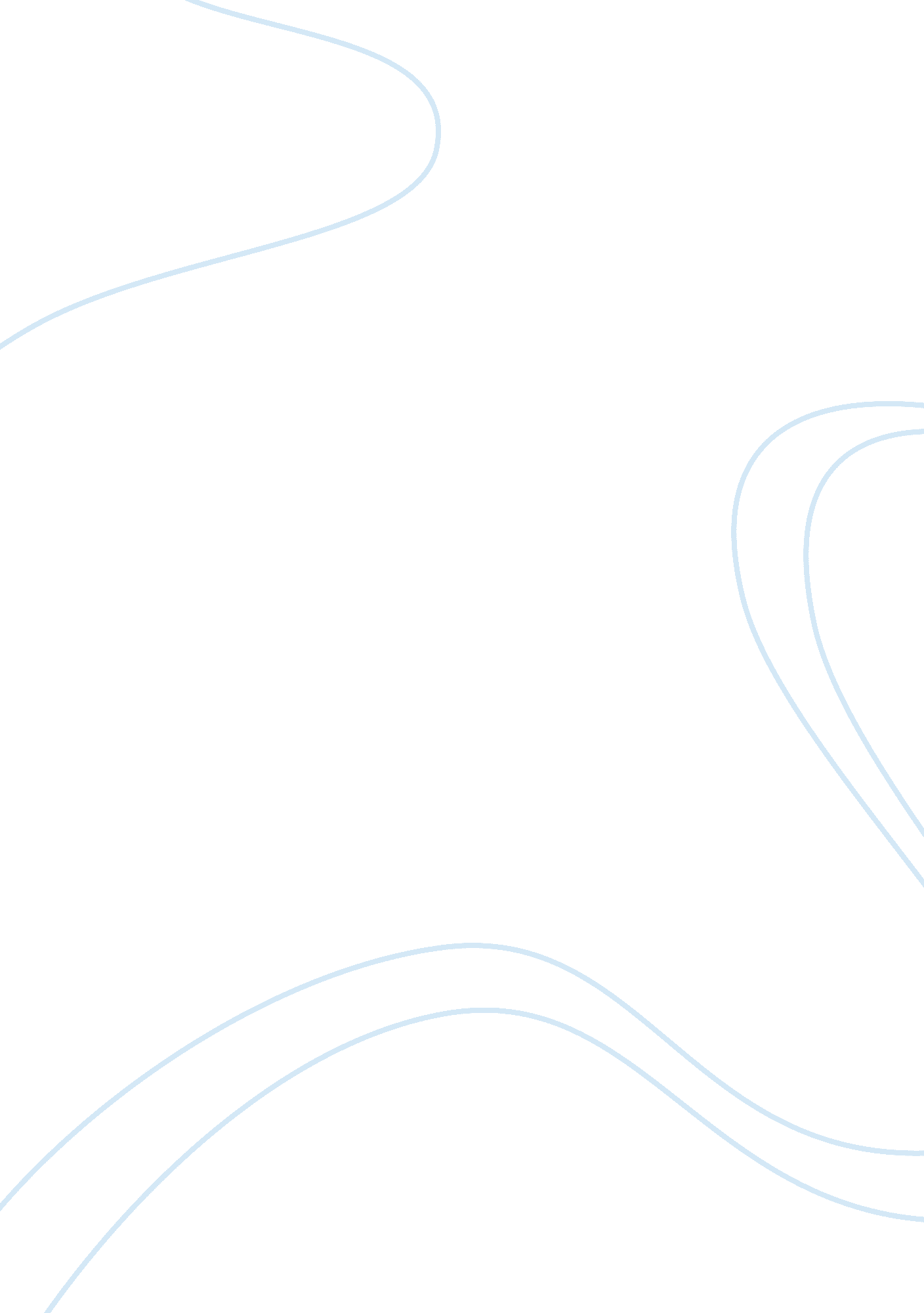 Open source software developmentBusiness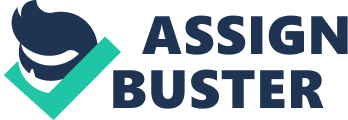 Koch (2005) states that the solution to this problem is fairly simple. Open source technology must be supplement with vendor cost specifications. Java and Oracle 11g are two prime examples of this. They allow organizations to use free components of technology but also charge a cost for vendor-specific solutions. Vendor-specific solutions are much easier to use and require little or no knowledge of scripting.  MySQL and PHP are examples of applications that have resulted from the open-source development process. Furthermore, open-source has been around and no correlations have been linked that dictates that developers’ rates have gone down. In essence, modifying code is still a rare skill that developers can thrive off. It is evident that the public actually profits from using open source products because using them can provide competition for proprietary software companies. It can also be used as a supplement in which the public can truly benefit from. Furthermore, Kock (2005) insists that Open source development should be propagated for because of cost implications, customization, and developing new technologies. It does not harm analysts and developers because those skills are still specialized skills. 